Личная информацияШайкен Шынар Қайратқызы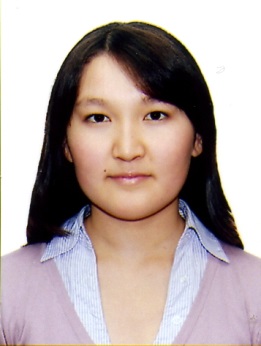 проспект Республики 18, 495  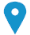 8(7212) 33-63-42     87786391375; 87009817702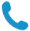 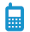  shinar_28@mail.ru 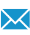 Пол: ЖенскийДата рождения:  28.06.1995 Национальность: Казашка Образование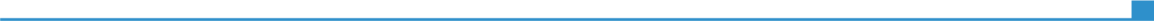 Основное образование: неполное высшееКарагандинский Государственный Технический УниверситетГоды обучение: с 2012 по настоящее времяСтудент: 4 курсаФакультет  Информационных технологииСпециальность:  5B100200 Системы информационной безопасности Профессиональные навыкихорошо владею Microsoft Office (Word, Excel, Power Point, Access)базовые знания графических приложении  (Corel Draw)базовые знания языковых программ, как Паскаль, Delphi, C++, C#,  Java, Microsoft SQL ServerЗнание языковКазахский – роднойРусский – свободноАнглийский – продвинутый (Upper-Intermediate level)             Личные качестваответственность, настойчивость, коммуникабельность, целеустремленность инициативность, быстрая обучаемость, умение работать в команде, нацеленность на результатлидерство, организаторские способности (староста группы)Дополниетльная информацияМеждународный симпозиум Информационно - коммуникационные технологии в индустрии, образовании и науке »,  22-23 ноября  2012 года, Часть 3КонференцииII Республиканская научно- практическая конференция «Проблемы и методы формирования казахстанского патриотизма у современной молодежи " , 14декабря  2012 года, часть 1III Республиканская студенческая научно-практическая конференция " Великая Отечественная война глазами молодежи ХХI века " ,  26 апреля  2013 года, часть 2Межвузовская студенческая научная конференция «Вклад молодежной науки в реализацию Стратегии «Казахстан - 2050»», 17-18 апреля 2014 года, часть 1ІV Международная научная конференция студентов и молодых ученых «Наука и образование - 2014», 11 апреля 2014года«Economic area of the Silk Road: supporting development of China and Central Asia», 14 мая 2014 год  Водительские праваВодительские права категории B